Inspection pédagogique régionale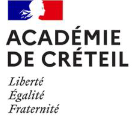 DOSSIER EN VUE DE LA LABELLISATIONCette maquette de dossier n’a pas de caractère impératif ; tout autre format sera accepté. L’attention doit être attirée toutefois sur la nécessité pour l’établissement d’établir un diagnostic et d’ouvrir des perspectives en prenant appui sur les différents critères de labellisation. Dossier à retourner à ce.mdl@ac-creteil.fr avant le 8 avril 2022 accompagné du projet d’établissement et de documents que le collège souhaite porter à la connaissance de la commission (l’ensemble de ces pièces complémentaires n’excèdera pas 10 pages).Désignation de l’établissement et de ses représentantsNOM DE L’ETABLISSEMENT :ADRESSE : COURRIEL :                                                                                             TELEPHONE : --------------------------------------------------------------------------------------------------------------------------------------NOM DU CHEF D’ETABLISSEMENT :COURRIEL :NOM DU CHEF D’ETABLISSEMENT ADJOINT :COURRIEL :--------------------------------------------------------------------------------------------------------------------------------------NOM D’UN EVENTUEL PROFESSEUR PORTEUR DE LA LABELLISATION :DISCIPLINE ENSEIGNEE :COURRIEL :NUMERO DE TELEPHONE : Caractéristiques de l’établissement :Nombre d’élèves :Elèves à besoins éducatifs particuliers (UPE2A, ULIS, SEGPA…) : Education prioritaire :  OUI – NON                                                                                     Si oui : REP – REP+LE DIAGNOSTICLE PILOTAGEComment apparaît la maîtrise de la langue dans le projet d’établissement ? (Joindre le projet)  Quels sont les principaux moments de la vie de l’établissement où cette préoccupation s’est manifestée ? (Joindre éventuellement des comptes-rendus de réunion)LES ELEVESQuelques éléments significatifs de la maîtrise des compétences de lecture, d’écriture et d’oral par les élèves du collège : Quels sont les principaux projets ou actions menés au cours de ces trois dernières années visant au développement des compétences de lecture, d’écriture et d’oral de tous les élèves ? (des lignes peuvent être ajoutées si besoin)LES ENSEIGNANTSQuelles sont les formations suivies, au cours des trois dernières années, par les enseignants dans le domaine de la maîtrise de la langue ? 2. Quelles sont les pratiques enseignantes qui contribuent particulièrement au développement des compétences langagières des élèves de l’établissement ?LES FAMILLESQuelles actions dans le domaine de la maîtrise de la langue sont engagées dans l’établissement en direction de familles des élèves ?L’ETABLISSEMENTQuels aménagements de l’espace sont prévus pour favoriser les pratiques langagières des élèves et/ou les valoriser ?PERSPECTIVESQuels objectifs prioritaires se fixent l’établissement pour les trois prochaines années en matière de :DateNom et signature du chef d’établissement Intitulé de l’actionPublic concernéNombre d’élèves impliquésIntervenant(s)ObjectifsRésultats obtenusObjectifsMoyens envisagés pour atteindre l’objectifIndicateurs